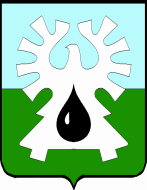 МУНИЦИПАЛЬНОЕ ОБРАЗОВАНИЕ ГОРОД УРАЙХАНТЫ-МАНСИЙСКИЙ АВТОНОМНЫЙ ОКРУГ - ЮГРАДУМА ГОРОДА УРАЙРЕШЕНИЕот  22 августа 2016                                                                                           №54О награждении Почетной грамотой Думы города УрайРассмотрев материалы, представленные для награждения Почетной грамотой Думы города Урай, в соответствии Положением «О наградах и почетных званиях города Урай», принятым  решением Думы города Урай от 24 мая 2012 года № 53, Дума города Урай решила:1. Наградить Почетной грамотой Думы города Урай за высокие достижения в профессиональной деятельности, в связи с празднованием 15-летия ООО «СГК-Бурение» и Дня работников нефтяной и газовой промышленности:Аллабирдина Рината Рамилевича, главного специалиста отдела мотивации и оплаты труда персонала Урайской экспедиции общества с ограниченной ответственностью «СГК-Бурение».2. Опубликовать настоящее решение в газете «Знамя».    Председатель Думы города Урай                                                                       Г.П. Александрова